MINISTRY OF DEFENCE & MILITARY VETERANSNATIONAL ASSEMBLYQUESTION FOR WRITTEN REPLY1775.	Mr S J F Marais (DA) to ask the Minister of Defence and Military Veterans:(1)	Whether, with regard to the decision taken by her and/or her department not to sign the lease agreement with Adonai Aviation, any legal opinions were sought prior to taking the decision; if not, why not; if so, (a) what number of opinions were sought and (b) from whom were the opinions sought;(2)	did she and/or her department consider the cost implications of not signing the lease agreement; if not, why not; if so, what are the relevant details?										NW1932EREPLY:This matter is subject to ongoing legal processes.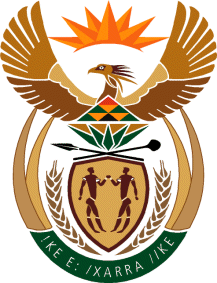 